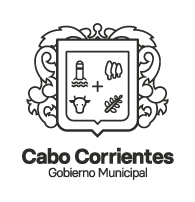 INFORME TRIMESTRAL DE ACTIVIDADES Por este conducto doy a conocer el plan de trabajo del Departamento de Servicios Públicos Municipales a partir del 01 de Octubre al 31 de Diciembre del 2022.SERVICIOS PUBLICOS MUNICIPALESLa   Dirección   de   Servicios   Públicos   Municipales   es   el eje principal en el mantenimiento y conservación   de   la   estructura  funcional  de  la  Administración  Pública  encargada  de  ejecutar   la  cobertura  de  los  Servicios públicos básicos ,   cumpliendo   responsablemente  con las   obligaciones   y   facultades   de   manera  constante    y   continua   ante   situaciones   ordinarias, de emergencia,     prioritarias   y/o  administrativas que demanda la sociedad  con forme   a  los  reglamentos vigentes.   OBJETIVO GENERAL  El  objetivo  General  de  esta  Dirección  es  satisfacer  las  necesidades  básicas  del  Municipio  coordinando  y  organizando  los  diferentes  departamentos  que  la  conforman,  otorgando  Servicios   de   calidad   de   forma   continua y puntual.OBJETIVO PARTICULAREsta dirección tiene como objetivo principal solucionar los diferentes servicios solicitados por la ciudadanía desde sus servicios básicos como agua y su abastecimiento, drenaje, alcantarillado, tratamiento de aguas , alumbrado público, imagen urbana con servicio de parques y jardines  ,recolección de basura y disposición final en el vertedero además del servicio de inhumaciones, hasta resolver problemas por falta de dichos servicios que  puedan causar algún reclamo o inconformidad de la población.ACTIVIDADES DEPARTAMENTO AGUA POTABLE, DRENAJE Y ALCANTARILLADO Contribuir con el desarrollo del Municipio, atendiendo toda solicitud o necesidad en cuanto a la prestación del servicio de agua potable, drenaje y alcantarillado se refiera, preservando la infraestructura y el cuidado del medio ambiente, ya sea en colonias o comunidades, mediante el abastecimiento del recurso agua y la mejora continua en prestación del servicio.Dentro de las actividades realizadas en el trimestre se encentran:TRABAJOS REALIZDOS EN EL MES OCTUBREGASTOS REALIZADOS EN EL MES OCTUBRETRABAJOS REALIZADOS EN EL MES NOVIEMBREGASTOS REALIZADOS EN EL MES NOVIEMBRETRABAJOS REALIZADOS EN EL MES DICIEMBREGASTOS REALIZADOS POR EL MES DICIEMBREEVIDENCIA FOTOGRAFICA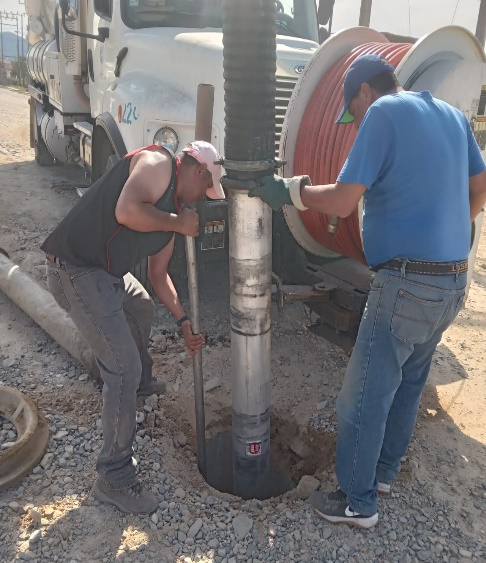 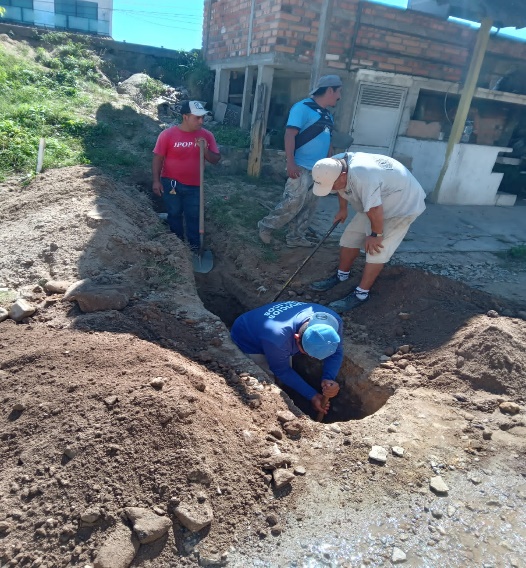 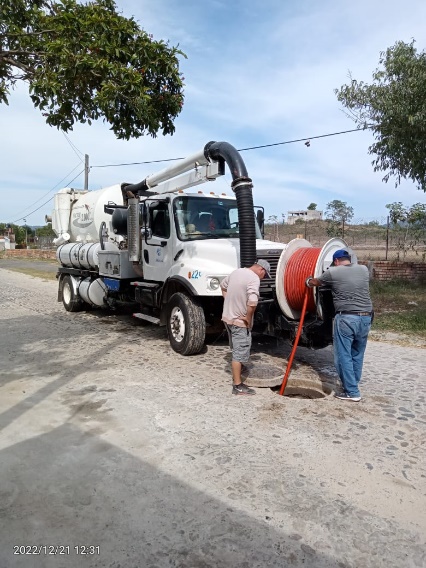 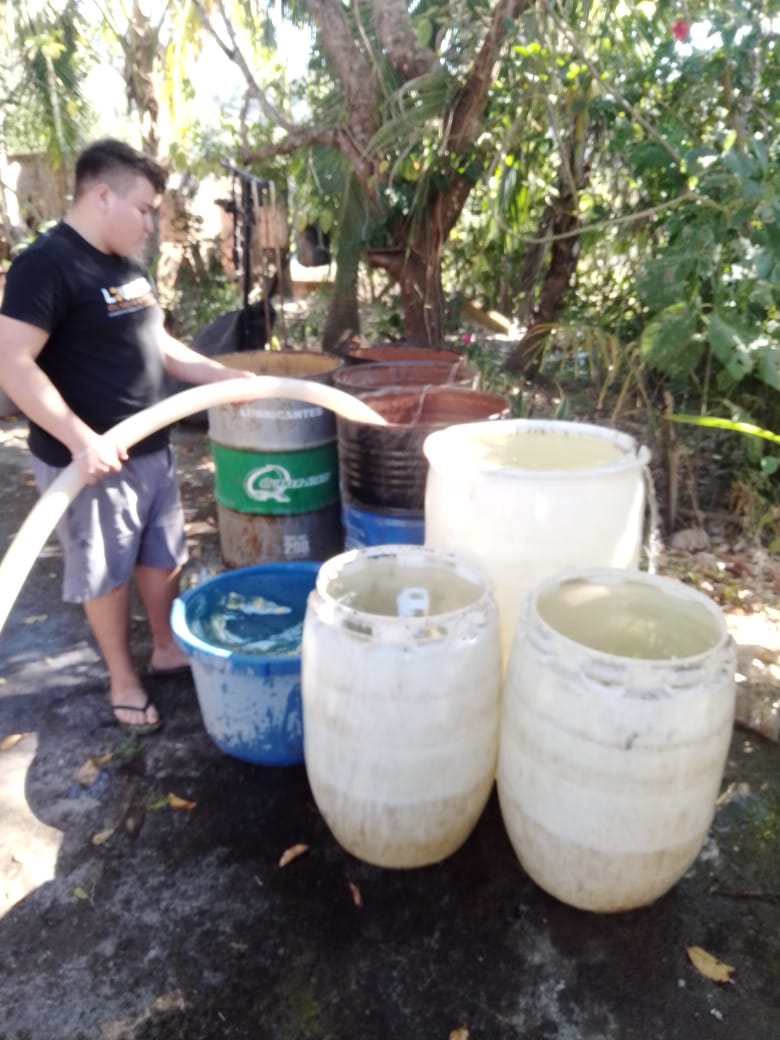 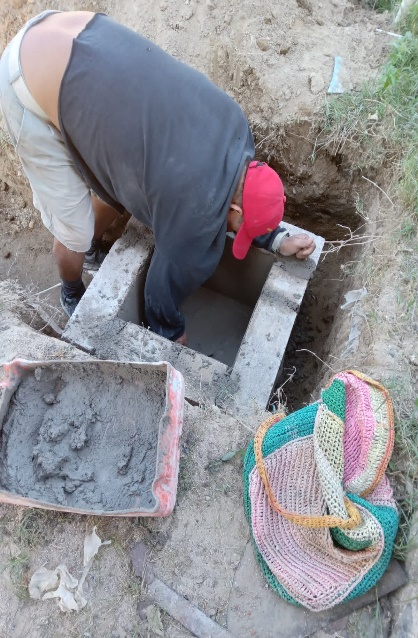 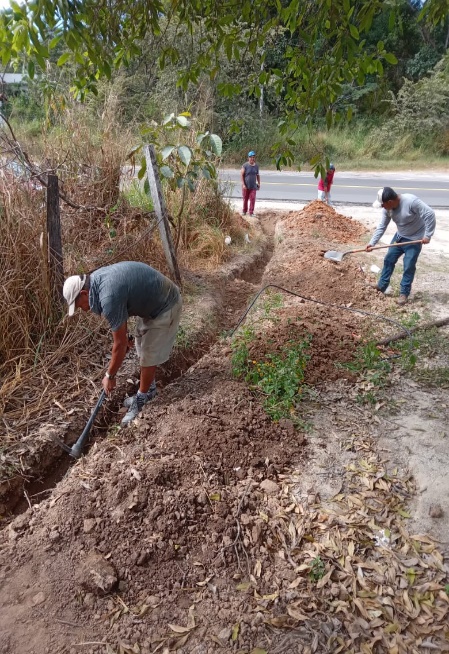 ACTIVIDADES DEPARTAMENTO ALUMBRADO PÚBLICOEl objetivo de este departamento es brindar a la población una mejor atención, conforme a la programación de los reportes para ser más eficiente el servicio.GASTOS REALIZADOS POR EL MES OCTUBREGASTOS REALIZADOS POR EL MES NOVIEMBREGASTOS REALIZADOS POR EL MES DE DICIEMBREEVIDENCIA FOTOGRAFICA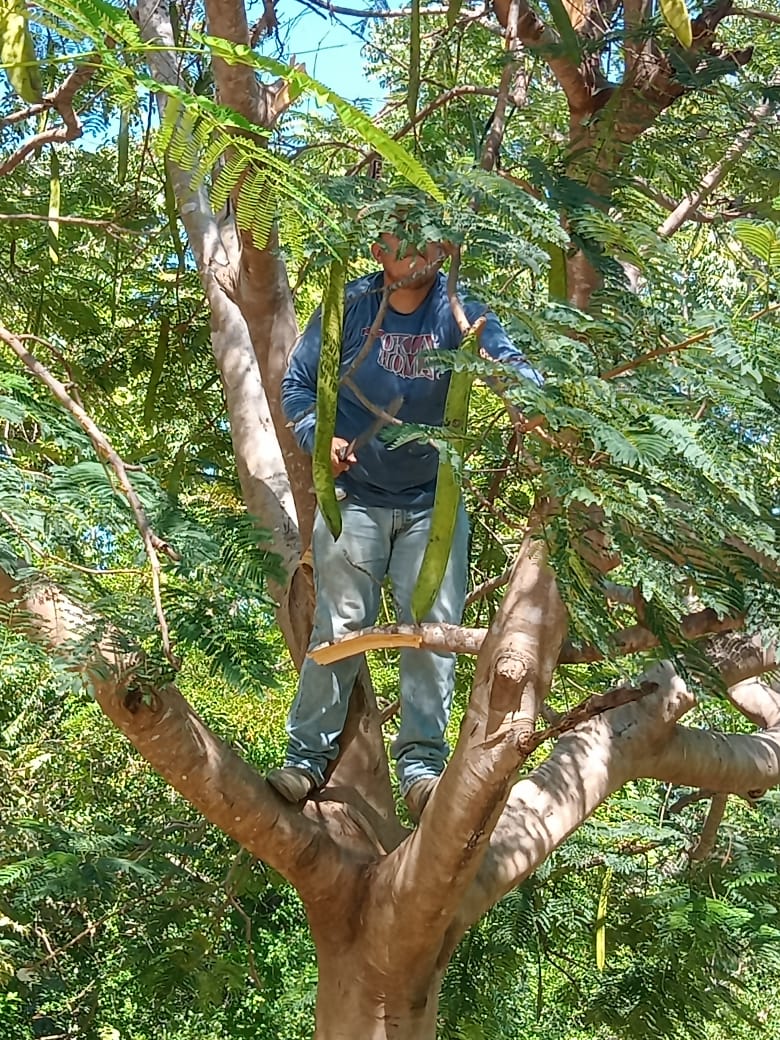 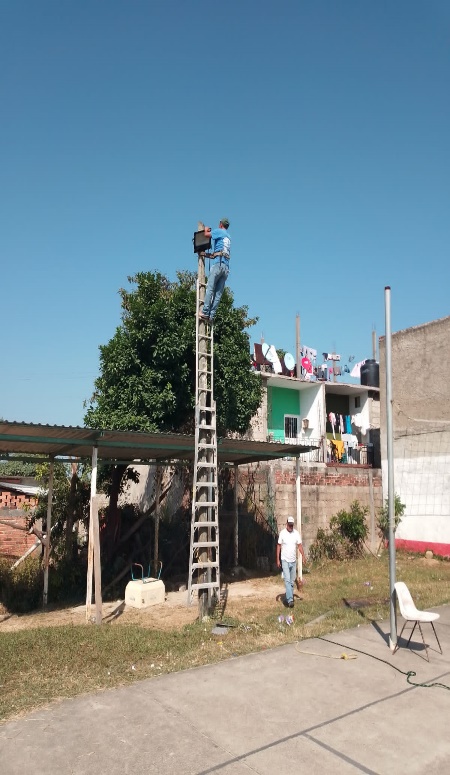 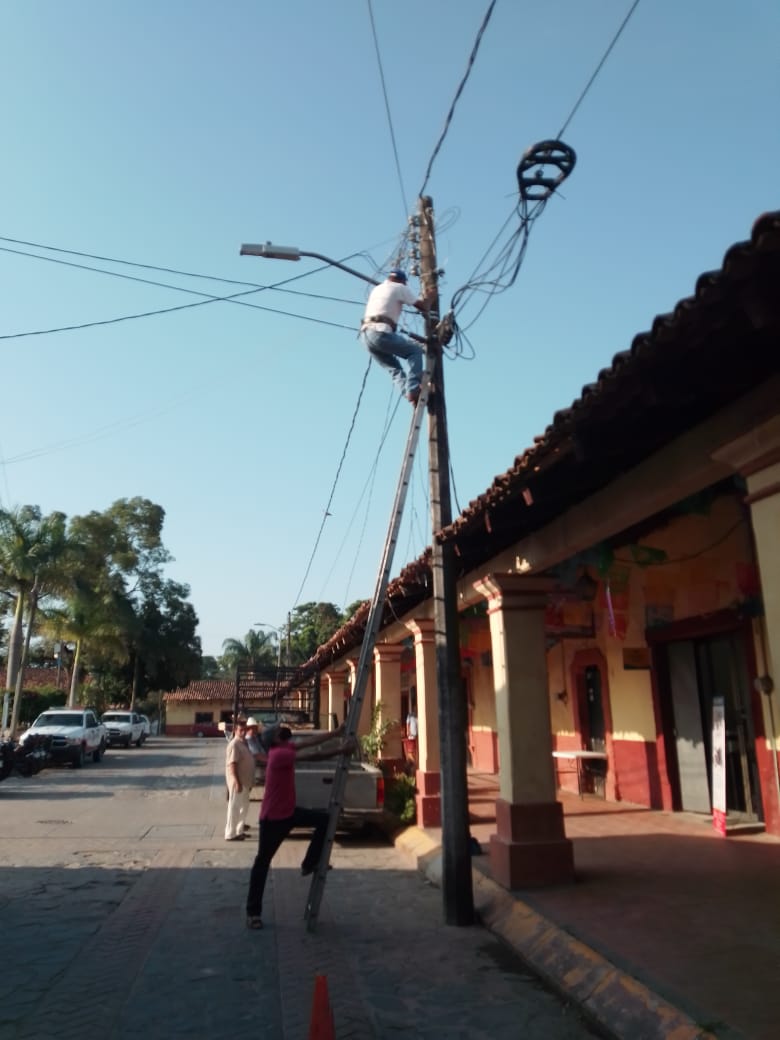 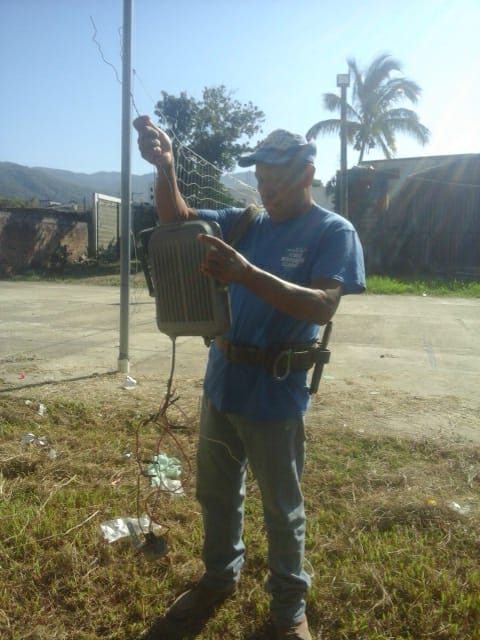 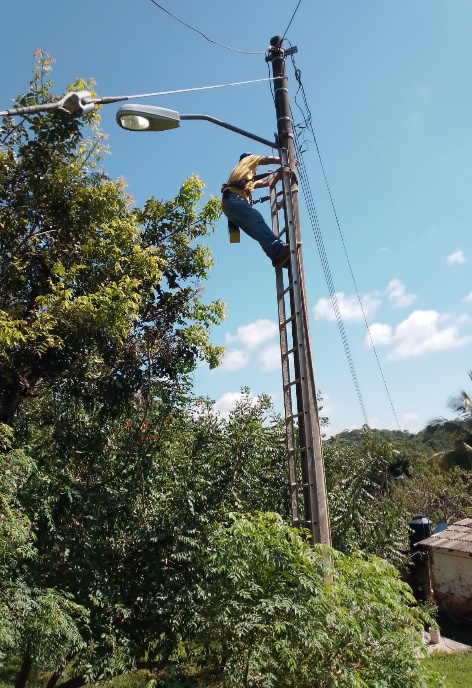 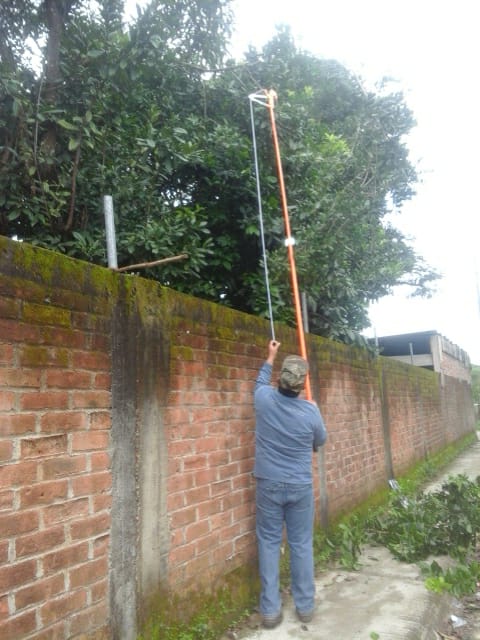  ACTIVIDADES DEPARTAMENTO PARQUES Y JARDINES El objetivo principal de este departamento es otorgar una buena imagen a la localidad mediante el mantenimiento de camellones, avenidas, plazas, áreas recreativas, jardines y áreas verdes que tiene el municipio, parte de las actividades son:GASTOS REALIZADOS POR EL MES OCTUBREGASTOS REALIZADOS POR EL MES NOVIEMBREGASTOS REALIZADOS POR EL MES DE DICIEMBREEVIDENCIA FOTOGRAFICA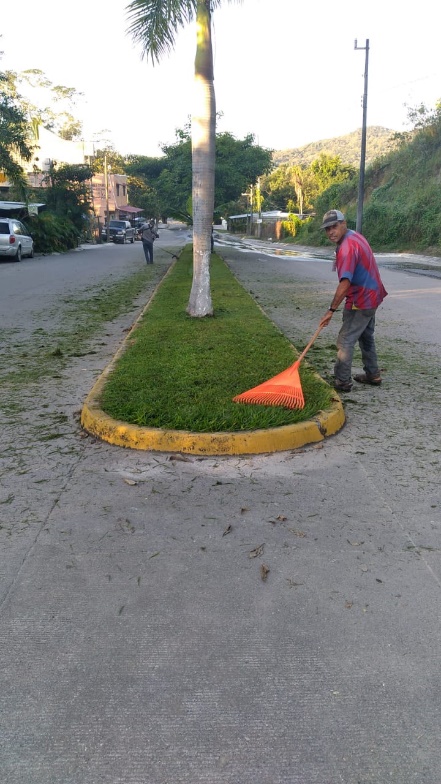 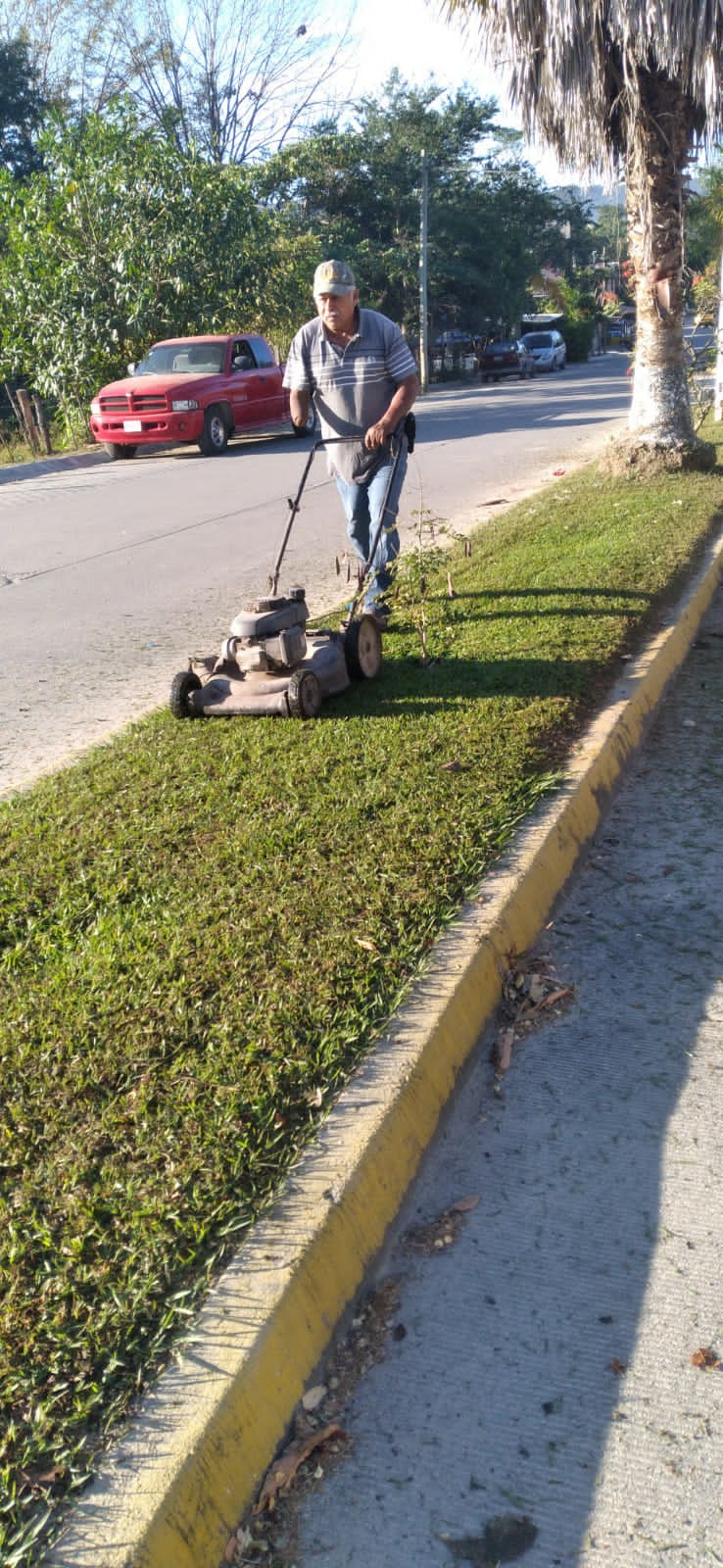 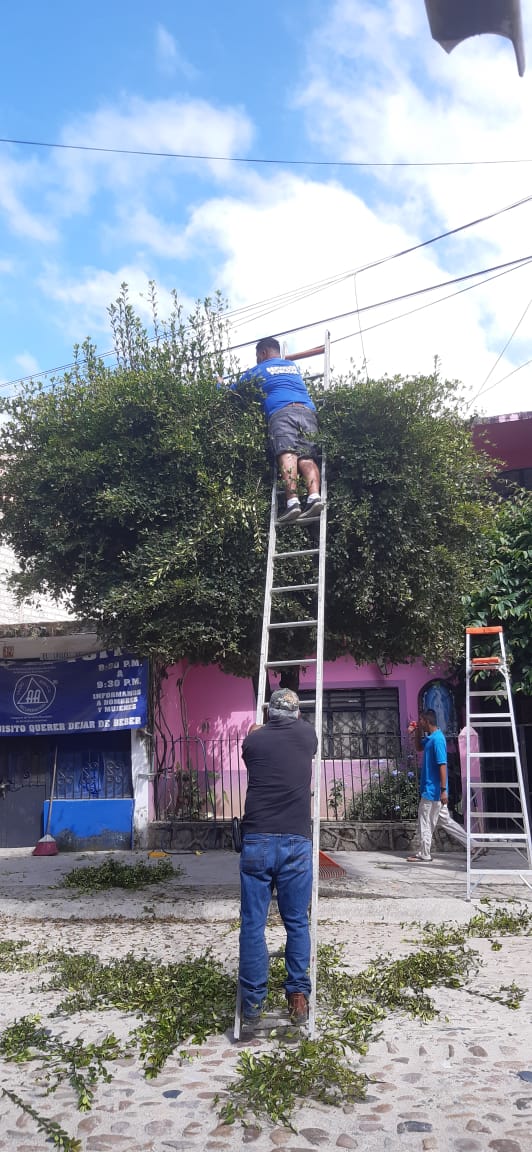 +ACTIVIDADES DE ASEO PÚBLICOComo parte de una buena imagen es fundamental el aseo público en un Municipio, ello refleja el compromiso no solo de la administración sino la cultura ambiental de los ciudadanos hacia la comunidad, es por eso que este servicio se realiza de la manera más coordinada mediante rutas establecidas para tener la mayor cobertura del Municipio.GASTOS REALIZADOS POR EL MES OCTUBREGASTOS REALIZADOS POR EL MES NOVIEMBREGASTOS REALIZADOS POR EL MES DICIEMBRE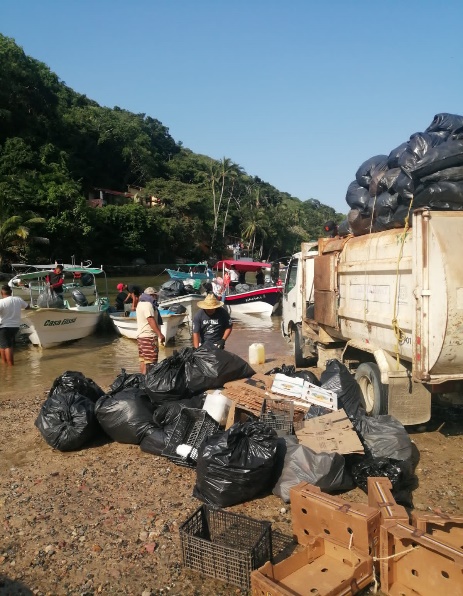 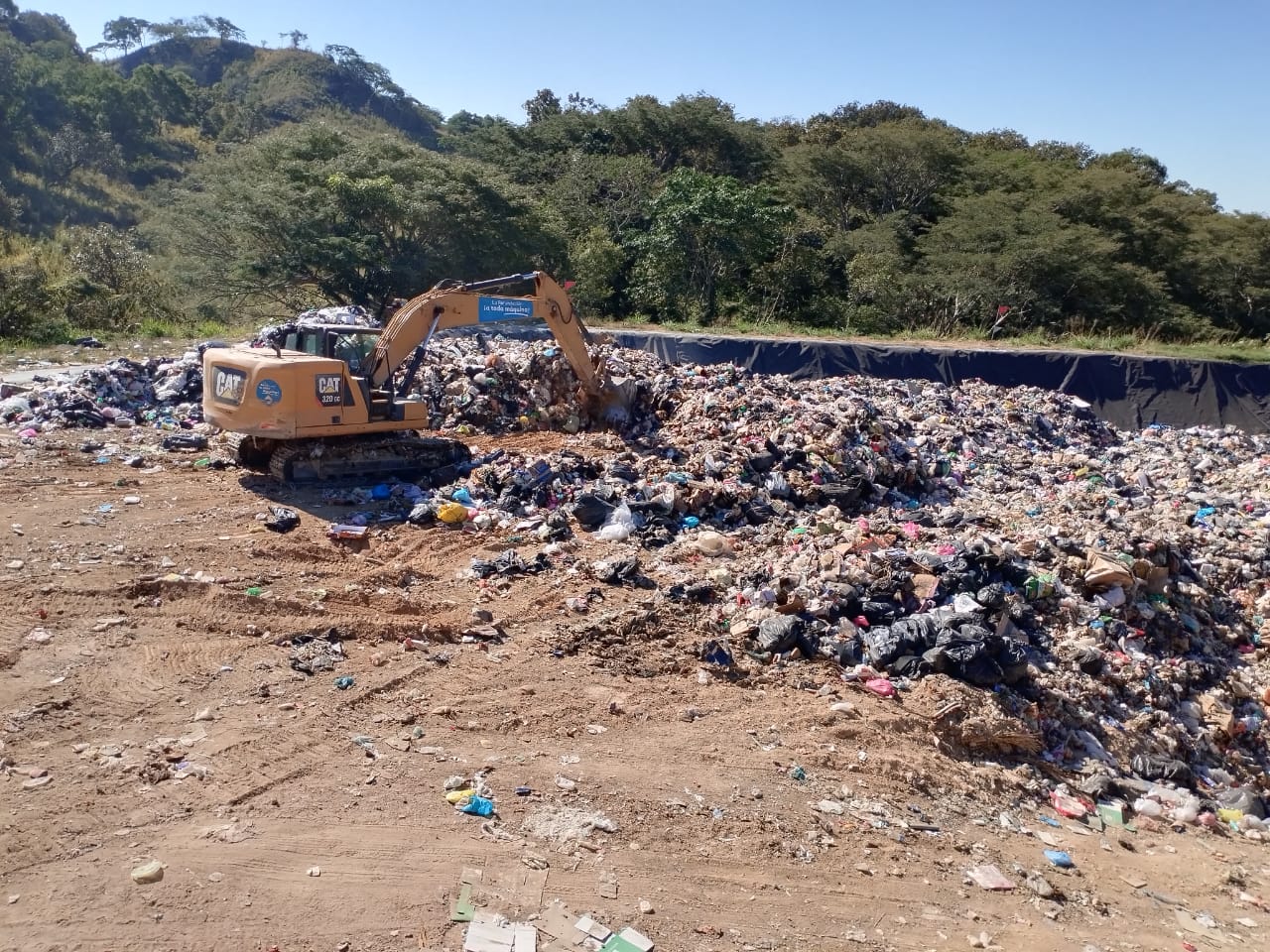 ACTIVIDADES DEL PANTEON El Panteón, es un Servicio Público Municipal que se representa en un terreno con instalaciones especiales, destinadas a la inhumación y exhumación de cadáveres humanos en forma solemne.La disposición de tener un lugar donde sepultar a los ciudadanos es indispensable en cada lugar cuya población sea considerada, para llevar a cabo este servicio es necesario contar con espacios limpios y procurando siempre de cuidar esta área de actos vandálicos.EVIDENCIA FOTOGRAFICA	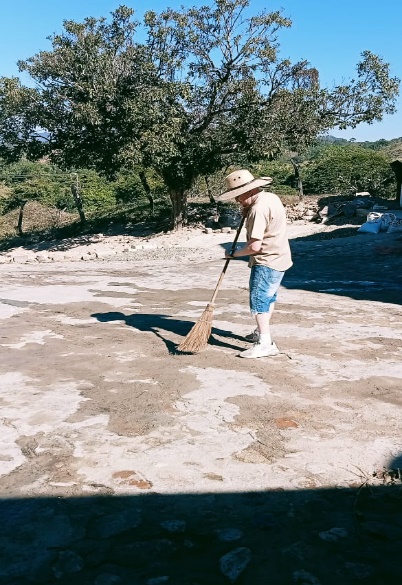 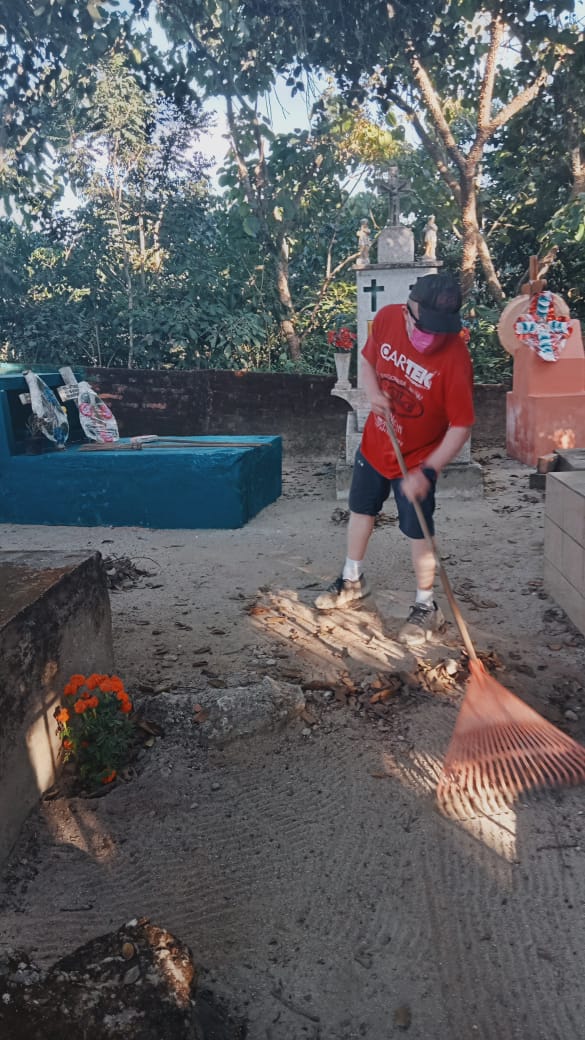 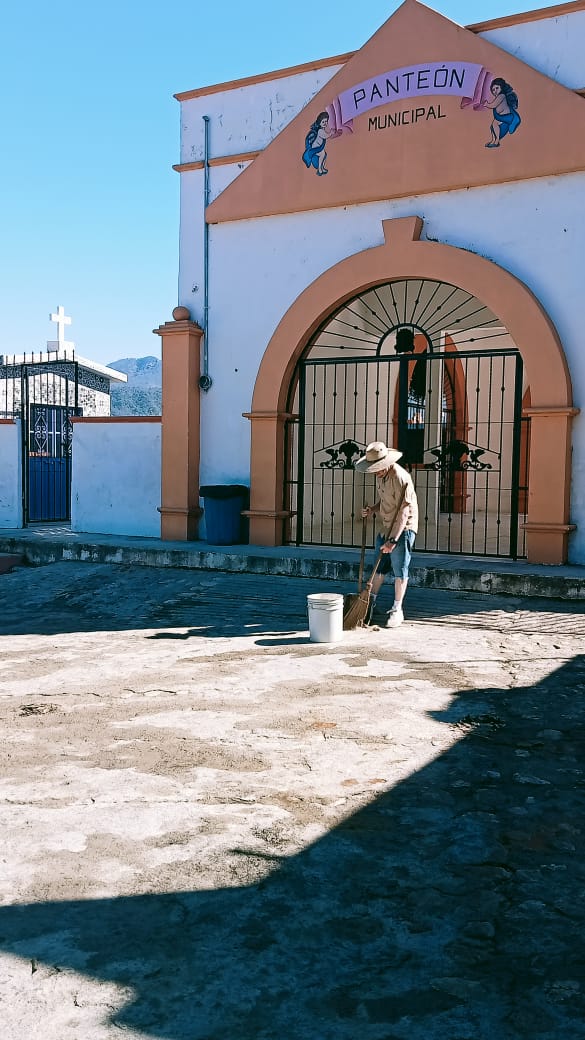 Sin más por el momento me despido de Usted quedando a sus órdenes para cualquier duda o aclaración al respecto.A T E N T A M E N T E“2022, AÑO DE LA ATENCIÓN INTEGRAL A NIÑAS, NIÑOS Y ADOLESCENTES CON CÁNCER EN JALISCO”El Tuito, Municipio de Cabo Corrientes, Jalisco; a 31 Diciembre del 2022._________________________________C. JUAN GIRALDO SANCHEZ GOMEZ        Director de Servicios Públicos Admón. 2021-2024.C.c.p. ArchivoSERVICIOS REALIZADOS  DEPARTAMENTO DE AGUA POTABLE EN EL MES DE OCTUBRESERVICIOS REALIZADOS  DEPARTAMENTO DE AGUA POTABLE EN EL MES DE OCTUBRE2 SERVICIOSCONEXIONES DE AGUA POTABLE                                                2 SERVICIOSCONEXIONES DE DRENAJE4 SERVICIOSFUGAS DE AGUA POTABLE7 SERVICIOSDESTAPE DE TOMAS DOMICILIARIAS3 SERVICIOSMANTENIMIENTO DE EQUIPOS DE BOMBEO0- SERVICIOSDESAZOLVE DE DRENAJE VACTOR2 SERVICIOSCONSTRUCCIONES DE REGISTROS DE DRENAJE3 SERVICIOS RECOLECCION DE ESCOMBRO90 MUESTREOS ALEATORIOSMUESTREOS  DE CLORACION10 SERVICIOSSERVICIOS DE CISTERNA (SUMINISTROS DOMICILIARIOS,RIEGO  AREAS PUBLICAS)30 SERVICIOSMANTENIMIENTO DE TANQUES DE CAPTACION(PASO DEL CARRO,CHARCO DEL SOL Y EL SALTO)MESCONCEPTOLTSCOSTOJULIOCOMBUSTIBLES310 LTS GAS. 83 LTS DIES$ 7,440.00$ 1,992.00REQUISICIONES  $390,236.29TOTAL$408,788.29SERVICIOS REALIZADOS  DEPARTAMENTO DE AGUA POTABLE EN EL MES DE NOVIEMBRESERVICIOS REALIZADOS  DEPARTAMENTO DE AGUA POTABLE EN EL MES DE NOVIEMBRE3 SERVICIOSCONEXIONES DE AGUA POTABLE                                                1 SERVICIOSCONEXIONES DE DRENAJE9 SERVICIOSFUGAS DE AGUA POTABLE10 SERVICIOSDESTAPE DE TOMAS DOMICILIARIAS 3 SERVICIOSMANTENIMIENTO DE EQUIPOS DE BOMBEO0 SERVICIOSDESAZOLVE DE DRENAJE VACTOR1 SERVICIOSCONSTRUCCIONES DE REGISTROS DE DRENAJE1 SERVICIOS RECOLECCION DE ESCOMBRO91 MUESTREOS ALEATORIOSMUESTREOS  DE CLORACION23 SERVICIOSSERVICIOS DE CISTERNA (SUMINISTROS DOMICILIARIOS,RIEGO  AREAS PUBLICAS)30 SERVICIOSMANTENIMIENTO DE TANQUES DE CAPTACION(PASO DEL CARRO,CHARCO DEL SOL Y EL SALTO)MESCONCEPTOLTSCOSTOAGOSTOCOMBUSTIBLES510 L.GAS.83 L. DIESEL$12,240.00$1,992.00REQUISICIONES$2,320.00TOTAL$25,672.00SERVICIOS REALIZADOS  DEPARTAMENTO DE AGUA POTABLE EN EL MES DE DICIEMBRESERVICIOS REALIZADOS  DEPARTAMENTO DE AGUA POTABLE EN EL MES DE DICIEMBRE4 SERVICIOSCONEXIONES DE AGUA POTABLE                                                4 SERVICIOSCONEXIONES DE DRENAJE7 SERVICIOSFUGAS DE AGUA POTABLE15 SERVICIOSDESTAPE DE TOMAS DOMICILIARIAS SERVICIOSMANTENIMIENTO DE EQUIPOS DE BOMBEO1 SERVICIOSDESAZOLVE DE DRENAJE VACTOR3 SERVICIOSCONSTRUCCIONES DE REGISTROS DE DRENAJE3 SERVICIOS RECOLECCION DE ESCOMBRO113 MUESTREOS ALEATORIOSMUESTREOS  DE CLORACION2-SERVICIO DE VACTORDEZASOLVE DE DRENAJES DE LAS PRICIPALES CALLES DE LA CABECERA MUNICIPAL40 SERVICIOSSERVICIOS DE CISTERNA (SUMINISTROS DOMICILIARIOS,RIEGO  AREAS PUBLICAS)31 SERVICIOSMANTENIMIENTO DE TANQUES DE CAPTACION(PASO DEL CARRO,CHARCO DEL SOL Y EL SALTO)MESCONCEPTOLTSCOSTODICIEMBRECOMBUSTIBLES 335 L. GAS.134 L. DIES.$8,040.00$3,216.00REQUISICIONES$9,998.40TOTAL$30,374.4RELACION DE GASTOS DEL DEPARTAMENTO DE AGUA POTABLE Y ALCANTARILLADORELACION DE GASTOS DEL DEPARTAMENTO DE AGUA POTABLE Y ALCANTARILLADOSUELDOS $                                                             195,275.10                           GASTOS GASOLINA  $                                                                27,720GASTOS DIESEL$                                                                    7,200GASTOS DE MATERIALES $                                                                   402,554.40  TOTAL: $                                                                   632,229.50SERVICIOS REALIZADOS  DEL DEPARTAMENTO ALUMBRADO PUBLICO EN EL MES DE OCTUBRESERVICIOS REALIZADOS  DEL DEPARTAMENTO ALUMBRADO PUBLICO EN EL MES DE OCTUBRE2- SERVICIOS  APOYO A LUGARES PUBLICOS1 SERVICIOSREPARACION Y MANTENIMIENTE DE LUNIMARIAS 0-SERVICIOSINSTALACION DE NUEVAS LUMINARIAS5- SERVICIOSPODAS DE ARBOLES1REPARACION Y MANTENIMIENTO DE INSTALACIONES DE BOMBAS EN LAS LOCAIDADESMESCONCEPTOLTSCOSTOOCTUBRECOMBUSTIBLES GASOLINA234$5,616REQUISICIONES$217.3TOTAL$5,833.33SERVICIOS REALIZADOS  DEL DEPARTAMENTO ALUMBRADO PUBLICO EN EL MES DE NOVIEMBRESERVICIOS REALIZADOS  DEL DEPARTAMENTO ALUMBRADO PUBLICO EN EL MES DE NOVIEMBRE2- SERVICIOS  APOYO A LUGARES PUBLICOS5-SERVICIOSREPARACION Y MANTENIMIENTE DE LUNIMARIAS  0 SERVICIOSINSTALACION DE NUEVAS LUMINARIAS1 SERVICIOSPODAS DE ARBOLES1REPARACION Y MANTENIMIENTO DE INSTALACIONES DE BOMBAS EN LAS LOCAIDADESMESCONCEPTOLTSCOSTOAGOSTOCOMBUSTIBLES GASOLINA460$8,496REQUISICIONES$400.00TOTAL$8,896.00SERVICIOS REALIZADOS  DEL DEPARTAMENTO ALUMBRADO PUBLICO EN EL MES DE DICIEMBRESERVICIOS REALIZADOS  DEL DEPARTAMENTO ALUMBRADO PUBLICO EN EL MES DE DICIEMBRE2- SERVICIOS  APOYO A LUGARES PUBLICOS5- SERVICIOSREPARACION Y MANTENIMIENTE DE LUNIMARIAS  0 SERVICIOSINSTALACION DE NUEVAS LUMINARIAS1 SERVICIOSPODAS DE ARBOLES2REPARACION Y MANTENIMIENTO DE INSTALACIONES DE BOMBAS EN LAS LOCAIDADESMESCONCEPTOLTSCOSTODICIEMBRECOMBUSTIBLES GASOLINA224$5,376REQUISICIONES$600.00TOTAL$5,976.00RELACION DE GASTOS DEL DEPARTAMENTO ALUMBRADO PUBLICORELACION DE GASTOS DEL DEPARTAMENTO ALUMBRADO PUBLICOSUELDOS $                                                         228,393.00GASTOS GASOLINA  $                                                             19,488.00GASTOS DIESEL $                                                                    0.00 GASTOS DE MATERIALES$                                                              1,217.3TOTAL: $                                                           249,098.3SERVICIOS REALIZADOS POR EL DEPARTAMENTO PARQUES Y JARDINES EN EL MES DE OCTUBRE SERVICIOS REALIZADOS POR EL DEPARTAMENTO PARQUES Y JARDINES EN EL MES DE OCTUBRE 30 SERVICIOS LIMPIEZA Y ASEO  DE PARQUES JARDINES  20 SERVICIOS LIMPIEZA DE CALLES Y AVENIDAS                                                15 SERVICIOS PODA DE ARBOLES EN CALLES PRINCIPALES      3 SERVICIOSPODAS EN INSTALACIONES PUBLICAS Y DEPENDENCIAS OFICIALES DE GOBERNO5 SERVICIOSPODA DE CANCHAS DE USOS MULTIPLESMESCONCEPTOLTSCOSTOOCTUBRECOMBUSTIBLES GASOLINA96$2,304REQUISICIONES$100.00TOTAL$2,404SERVICIOS REALIZADOS POR EL DEPARTAMENTO PARQUES Y JARDINES EN EL MES NOVIEMBRESERVICIOS REALIZADOS POR EL DEPARTAMENTO PARQUES Y JARDINES EN EL MES NOVIEMBRE31 SERVICIOS LIMPIEZA Y ASEO  DE PARQUES JARDINES  31 SERVICIOS LIMPIEZA DE CALLES Y AVENIDAS                                                1 SERVICIOS PODA DE ARBOLES EN CALLES PRINCIPALES      3 SERVICIOSPODAS EN INSTALACIONES PUBLICAS Y DEPENDENCIAS OFICIALES DE GOBERNO10 SERVICIOSPODA DE CANCHAS DE USOS MULTIPLESMESCONCEPTOLTSCOSTONOVIEMBRECOMBUSTIBLES GASOLINA217$5,208REQUISICIONES$916.05TOTAL$6,124.05SERVICIOS REALIZADOS POR EL DEPARTAMENTO PARQUES Y JARDINES EN EL MES DE DICIEMBRESERVICIOS REALIZADOS POR EL DEPARTAMENTO PARQUES Y JARDINES EN EL MES DE DICIEMBRE30 SERVICIOS LIMPIEZA Y ASEO  DE PARQUES JARDINES  30 SERVICIOS LIMPIEZA DE CALLES Y AVENIDAS                                                25 SERVICIOS PODA DE ARBOLES EN CALLES PRINCIPALES      4 SERVICIOSPODAS EN INSTALACIONES PUBLICAS Y DEPENDENCIAS OFICIALES DE GOBERNO10 SERVICIOSPODA DE CANCHAS DE USOS MULTIPLESMESCONCEPTOLTSCOSTODICIEMBRECOMBUSTIBLES GASOLINA166$3,984REQUISICIONES$3,425.00TOTAL$7,409.00RELACION DE GASTOS DEL DEPARTAMENTO PARQUES Y JARDINES RELACION DE GASTOS DEL DEPARTAMENTO PARQUES Y JARDINES GASTOS VARIOS  $                                                            4,441.05GASTOS GASOLINA  $                                                            11,496SUELDOS $                                                            91,357.2             TOTAL: $                                                            107,294.25MESCONCEPTOLTSCOSTOOCTUBRECOMBUSTIBLES GASOLINA2374$56,976COMBUSTIBLE DIESEL1,530$36,720.00REQUISICIONES$22,910.5GASTOS DEL VERTEDERO$1,061.98TOTAL$94757.98MESCONCEPTOLTSCOSTONOVIEMBRECOMBUSTIBLES GASOLINA2772$66,528.00COMBUSTIBLE DIESEL1320$31,680REQUISICIONES$34,408.8GASTOS DEL VERTEDERO$2,399.00TOTAL$135,615.8MESCONCEPTOLTSCOSTODICIEMBRECOMBUSTIBLES GASOLINA2539$60,936COMBUSTIBLE DIESEL1575$37,800REQUISICIONES$22,076.00GASTOS DEL VERTEDERO$7,436.90TOTAL$128,248.9DEPARTAMENTO DE ASEO PUBLICO DEPARTAMENTO DE ASEO PUBLICO SUELDOS   $                                                        275,028.00       GASTOS GASOLINA  $                                                        184,440.00GASTOS DIESEL $                                                           106,200GASTOS VARIOS $                                                            79,395.3GASTOS VERTEDERO $                                                            10,897.88GASTO POR COBERTURA DE VERTEDERO $                                                             36,960.00TOTAL: $                                                         692,920.00SERVICIOS REALIZADOS EN EL  CEMENTERIO MUNICIPALSERVICIOS REALIZADOS EN EL  CEMENTERIO MUNICIPALINHUNACIONES 17  SERVICIOS REALIZADOSEXHUMACIONES     0 SERVICIOS REALIZADOSINHUMACIONES  POR COVIT    0 SERVICIOS  REALIZADOS                                                              DEPARTAMENTO CEMENTERIO MUNICIPALDEPARTAMENTO CEMENTERIO MUNICIPALGASTOS VARIOS  $                                                            3,317.70SUELDOS  $                                                            68,369.4               TOTAL: $                                                            68,369.4